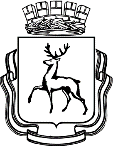 АДМИНИСТРАЦИЯ ГОРОДА НИЖНЕГО НОВГОРОДАДепартамент предпринимательства и туризмаП Р И К А ЗВ соответствии с положениями постановления администрации города Нижнего Новгорода от 23.04.2020 №1364 «О мерах по реализации Указа Губернатора Нижегородской области от 7 апреля 2020 года № 53 «О мерах поддержки организаций и лиц, пострадавших от распространения новой коронавирусной инфекции (COVID-19)» в связи с выявленными техническими ошибками.ПРИКАЗЫВАЮ:Внести изменения в п. 41 Приказа № 127 от 20.07.2020 об утверждении сводного реестра получателей финансовой помощи (субсидий) юридическим лицам и индивидуальным предпринимателям города Нижнего Новгорода, пострадавшим от распространения новой коронавирусной инфекции (COVID-19), в целях возмещения затрат на оплату труда работникам в период действия режима повышенной готовности (Приложение № 1 к приказу департамента предпринимательства и туризма № 127 от 20.07.2020)  в части изменения объема субсидии ООО «ОЛИМП» на возмещение труда работникам с «240019,19» на «240019,70» в связи с технической ошибкой, допущенной при формировании сводного реестра получателей субсидий.Внести изменения в п. 9 Приказа № 56 от 08.06.2020 об утверждении сводного реестра получателей финансовой помощи (субсидий) юридическим лицам и индивидуальным предпринимателям города Нижнего Новгорода, пострадавшим от распространения новой коронавирусной инфекции (COVID-19), в целях возмещения затрат на оплату коммунальных услуг в период действия режима повышенной готовности (Приложение № 1 к приказу департамента предпринимательства и туризма № 56 от 08.06.2020) в части изменения расчетного периода предоставления субсидии ООО «Арлекино» на возмещение оплаты коммунальных услуг с периода «с 01.04.2020 по 30.04.2020»  на период «с 28.03.2020 по 31.03.2020» в связи с технической ошибкой, допущенной в протоколе заседания городской комиссии по оказанию мер поддержки Нижегородского района №21-06/2020-05 от 02.06.2020.Внести изменения в п. 5 Приказа № 49 от 29.05.2020 об утверждении сводного реестра получателей финансовой помощи (субсидий) юридическим лицам и индивидуальным предпринимателям города Нижнего Новгорода, пострадавшим от распространения новой коронавирусной инфекции (COVID-19), в целях возмещения затрат на оплату труда работникам в период действия режима повышенной готовности (Приложение № 1 к приказу департамента предпринимательства и туризма № 49 от 29.05.2020)  в части изменения расчетного периода предоставления субсидии ИП Понимаскина Н.Б. на возмещение оплаты труда работникам с периода «с 28.03.2020 по 30.04.2020»  на период «с 28.03.2020 по 31.05.2020» в связи с технической ошибкой, допущенной в протоколе заседания городской комиссии по оказанию мер поддержки Нижегородского района №13-05/2020-05 от 21.05.2020.Внести изменения в п. 2 Приказа № 44/3 от 22.05.2020 об утверждении сводного реестра получателей финансовой помощи (субсидий) юридическим лицам и индивидуальным предпринимателям города Нижнего Новгорода, пострадавшим от распространения новой коронавирусной инфекции (COVID-19), в целях возмещения затрат на оплату коммунальных услуг в период действия режима повышенной готовности (Приложение № 1 к приказу департамента предпринимательства и туризма № 44/3 от 22.05.2020)  в части изменения расчетного периода предоставления субсидии ООО «Тейсти-лайф» на возмещение оплаты коммунальных услуг с периода «с 28.03.2020 по 31.03.2020» на период «с 28.03.2020 по 30.04.2020» в связи с технической ошибкой, допущенной в протоколе заседания городской комиссии по оказанию мер поддержки Нижегородского района №06-05/2020-05 от 08.05.2020.Внести изменения в п. 6 Приказа № 48 от 29.05.2020 об утверждении сводного реестра получателей финансовой помощи (субсидий) юридическим лицам и индивидуальным предпринимателям города Нижнего Новгорода, пострадавшим от распространения новой коронавирусной инфекции (COVID-19), в целях возмещения затрат на оплату коммунальных услуг в период действия режима повышенной готовности (Приложение № 1 к приказу департамента предпринимательства и туризма № 48 от 29.05.2020)  в части изменения расчетного периода предоставления субсидии ООО «Жито-НН» на возмещение оплаты коммунальных услуг с периода «с 28.03.2020 по 31.03.2020»  на период «с 28.03.2020 по 30.04.2020» в связи с технической ошибкой, допущенной в протоколе заседания городской комиссии по оказанию мер поддержки Нижегородского района №13-05/2020-05 от 21.05.2020.Внести изменения в п. 1 Приказа № 153 от 31.07.2020 об утверждении сводного получателей финансовой помощи (выплаты) гражданам, зарегистрированным до 13 марта 2020 года в качестве налогоплательщиков специального налогового режима «Налог на профессиональный доход» на территории города Нижнего Новгорода, деятельность которых приостановлена в соответствии с Указом Губернатора Нижегородской области от 13 марта 2020 года № 27 «О введении режима повышенной готовности» (Приложение № 1 к приказу департамента предпринимательства и туризма № 153 от 31.07.2020) в части изменения расчетного периода предоставления субсидии Дуцева Ивана Андреевича «с 28.03.2020 по 14.06.2020»  на период «с 28.03.2020 по 30.06.2020»  в связи с технической ошибкой, допущенной в протоколе заседания городской комиссии по оказанию мер поддержки Приокского района №63 от 28.07.2020.Внести изменения в п. 15 Приказа № 159 от 03.08.2020 об утверждении сводного получателей финансовой помощи (выплаты) гражданам, зарегистрированным до 13 марта 2020 года в качестве налогоплательщиков специального налогового режима «Налог на профессиональный доход» на территории города Нижнего Новгорода, деятельность которых приостановлена в соответствии с Указом Губернатора Нижегородской области от 13 марта 2020 года № 27 «О введении               режима повышенной готовности» (Приложение № 1 к приказу департамента предпринимательства и туризма № 159 от 03.08.2020) в части изменения расчетного периода предоставления субсидии Корюкиной Аллы Владимировны «с 28.03.2020 по 07.04.2020, 01.06.2020 по 14.06.2020»  на период «с 28.03.2020 по 07.04.2020, 01.06.2020 по 30.06.2020» в связи с технической ошибкой, допущенной в протоколе заседания городской комиссии по оказанию мер поддержки Приокского района №66 от 30.07.2020.Контроль оставляю за собой.Директор департамента 		     		                                                  И.Д. ЛагутинПриложение № 1к Приказу «О внесении изменений в Приказы об утверждении сводных реестров получателей субсидий»№О внесении изменений в Приказы об утверждении сводных реестров получателей субсидий №п.п.Район№ ПриказаДата комиссииНаименование организации, ФИО индивидуального предпринимателяИНН/КППОбъём субсидий (руб.)Период предоставления субсидий41Нижегородский12716.07.2020ООО «ОЛИМП»5260342904/526001001240019,70с 01.04.2020 по 30.06.20209Нижегородский 5602.06.2020ООО «Арлекино»5260413827/526001001207370,53с 28.03.2020 по 31.03.20205Нижегородский4921.05.2020ИП Понимаскина Наталья Борисовна52220403709419225,56с 28.03.2020 по 31.05.20202Нижегородский44/308.05.2020ООО «Тейсти-лайф»5260443733/52600100112682,65с 28.03.2020 по 30.04.20206Нижегородский4821.05.2020ООО «Жито-НН»5260454830/52600100117164,75с 28.03.2020 по 30.04.20201Приокский15328.07.2020Дуцев Иван Андреевич525012911300с 28.03.2020 по 30.06.2020с 28.03.2020 по 30.06.202015Приокский15930.07.2020Корюкина Алла Владимировна371104602999с 28.03.2020 по 07.04.2020, с 01.06.2020 по 30.06.2020с 28.03.2020 по 07.04.2020, с 01.06.2020 по 30.06.2020